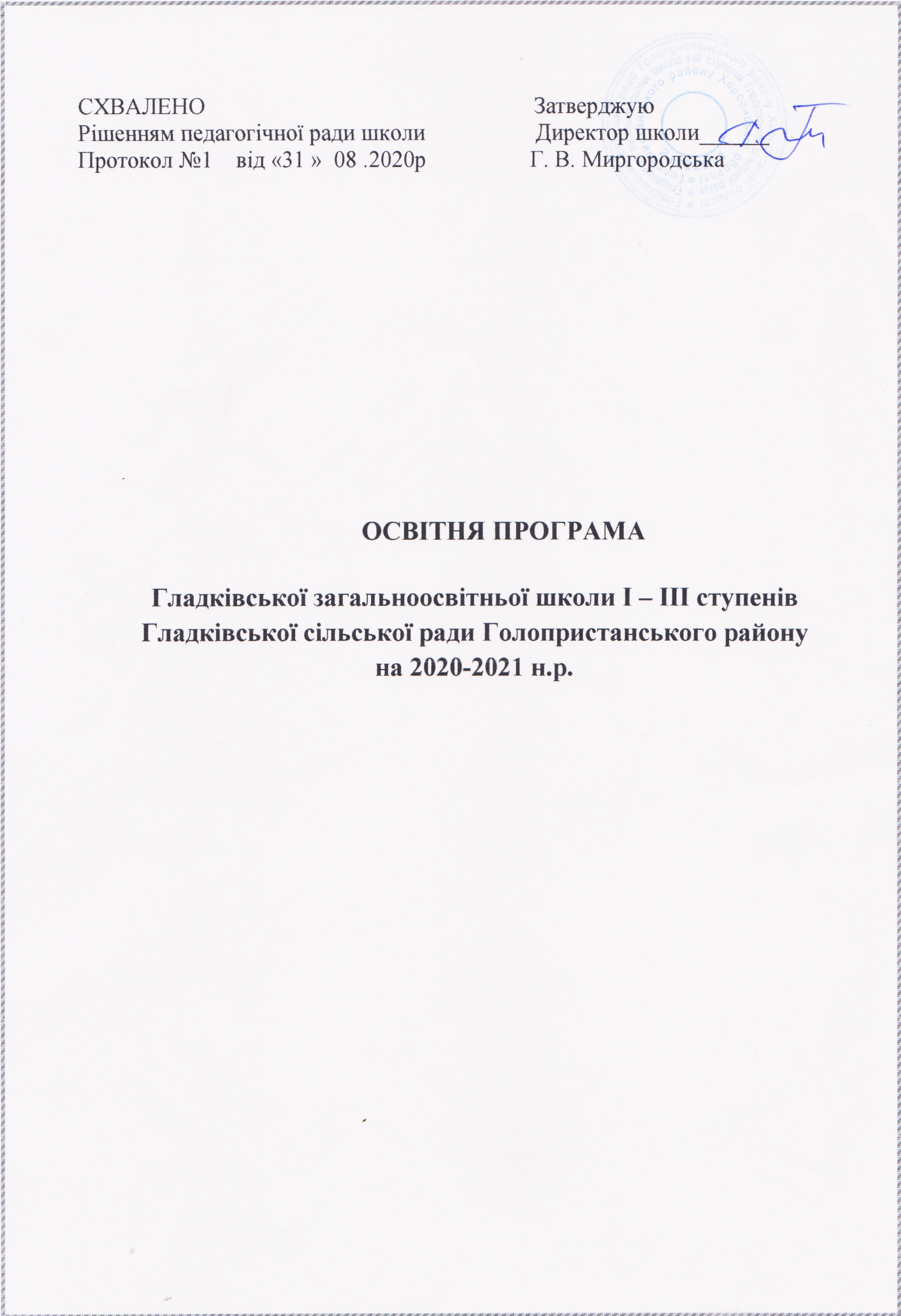 СХВАЛЕНО                                                         Затверджую                       
Рішенням педагогічної ради школи                   Директор школи______
Протокол №1    від «31 »  08 .2020р                  Г. В. МиргородськаОСВІТНЯ ПРОГРАМАГладківської загальноосвітньої школи І – ІІІ ступенів
Гладківської сільської ради Голопристанського району
на 2020-2021 н.р.Призначення школи та засіб його реалізаціїМетою Гладківської загальноосвітньої школи І-ІІІ ступенів, яка дає повну загальну середню освіту,  є всебічний розвиток, виховання і соціалізація особистості, яка здатна до життя в суспільстві та цивілізованої взаємодії з природою, має прагнення до самовдосконалення і навчання впродовж життя, готова до свідомого життєвого вибору та самореалізації, відповідальності, трудової діяльності та громадянської активності.Повна загальна середня освіта Гладківської загальноосвітньої  школи І-ІІІ ступенів має три рівні освіти, визначені нормативно-правовою базою України:початкова освіта тривалістю чотири роки;базова середня освіта тривалістю п’ять років;профільна середня освіта тривалістю три роки.Досягнення  мети, тим самим призначення школи, забезпечується шляхом формування ключових компетентностей, необхідних кожній сучасній людині для успішної життєдіяльності, визначених Законом України «Про освіту»:вільне володіння державною мовою;здатність спілкуватися рідною та іноземними мовами;математична компетентність;компетентності у галузі природничих наук, техніки і технологій;інноваційність;екологічна компетентність;інформаційно-комунікаційна компетентність;навчання впродовж життя;громадянські та соціальні компетентності, пов’язані з ідеями демократії, справедливості, рівності, прав людини, добробуту та здорового способу життя, з усвідомленням рівних прав і можливостей;культурна компетентність;підприємливість та фінансова грамотність;інші компетентності, передбачені  Державним стандартом освіти.Спільними для всіх компетентностей є такі вміння: читання з розумінням, уміння висловлювати власну думку усно і письмово, критичне та системне мислення, здатність логічно обґрунтовувати позицію, творчість, ініціативність, вміння конструктивно керувати емоціями, оцінювати ризики, приймати рішення, розв’язувати проблеми, здатність співпрацювати з іншими людьми.Дана  Освітня програма створена  на 2020-2021 навчальний рік  відповідно до статті 33 Закону України «Про освіту», прийнятого 05.09.2017, що набув чинності 28.09.2017,  постанови Кабінету Міністрів України від 21 лютого 2018 №87 «Про затвердження Державного стандарту початкової освіти», наказів Міністерства освіти і науки України №268 від 21.03.2018 «Про затвердження типових освітніх та навчальних програм для 1-2 класів закладів загальної середньої освіти»,  відповідно до  наказів №405,406,407,408 від 20.04.2018, згідно рекомендацій листа Міністерства освіти і науки України №1/9-254 від 20.04.2018 «Щодо типових освітніх програм для 2-11 класів» та складається на основі навчальних планів, які подані у таких документах:для учнів 1-2 -х класів відповідно Типової освітньої програми НУШ авторського колективу під керівництвом О.Я.Савченко, затвердженої наказом  № 1272 від 08.10.2019;для учнів 3-х класів відповідно Типової освітньої програми НУШ авторського колективу під керівництвом О.Я.Савченко, затвердженої наказом  № 1273 від 08.10.2019;для учнів 4-х класів відповідно Типової освітньої програми, затвердженої наказом №407 від 20.04.2018;для учнів 5-9-х класів  відповідно таблиці №10 Типової освітньої програми, затвердженої  наказом  №405 від 20.04.2018;для 10-11-х класів відповідно таблиці №2 до наказу №408 від 20.04.2018;Освітня програма складена на 2020-2021 навчальний рік  і затверджена  рішенням педагогічної ради від 28.08.2020 (протокол №1).Освітня програма визначає:1) загальний обсяг навчального навантаження, орієнтовну тривалість і можливі взаємозв’язки окремих предметів, факультативів, курсів за вибором тощо,  а також логічної послідовності їх вивчення,  які натепер подані в рамках навчальних планів для кожної ступені окремо;2) очікувані результати навчання учнів подані в рамках навчальних програм, перелік яких наведено в додатку;3) пропонований зміст навчальних програм, які мають гриф «Затверджено Міністерством освіти і науки України»);4) рекомендовані форми організації освітнього процесу та інструменти системи внутрішнього забезпечення якості освіти;5) вимоги до осіб, які можуть розпочати навчання за цією Освітньою програмою.освітня програмаІ ступіньПОЧАТКОВА ОСВІТАВступ Освітня програма початкової освіти (далі освітня програма) окреслює рекомендовані підходи до планування й організації початкової освіти Гладківської загальноосвітньої школи І-ІІІ ступенів , як єдиного комплексу освітніх компонентів для досягнення учнями обов’язкових результатів навчання, визначених Державним стандартом початкової освіти. Освітня програма І ступеня (початкова освіта) розроблена на виконання:Закону України «Про освіту» (Прийняття від 05.09.2017. Набрання чинності 28.09.2017 );Закону України «Про загальну середню освіту» ( Із змінами, внесеними згідно із Законом № 1642-III від 06.04.2000, ВВР, 2000, № 27, ст.213 ), (Із змінами, внесеними згідно iз Законами № 2905-III вiд 20.12.2001, ВВР, 2002, № 12-13, ст.92,№ 380-IV вiд 26.12.2002, ВВР, 2003, № 10-11, ст.86,№ 1344-IV вiд 27.11.2003, ВВР, 2004, № 17-18, ст.250,№ 2285-IV вiд 23.12.2004, ВВР, 2005, № 7-8, ст.162 N 2505-IV вiд 25.03.2005, ВВР, 2005, № 17, 18-19, ст.267,№ 3235-IV вiд 20.12.2005, ВВР, 2006, № 9,№ 10-11, ст.96,№ 489-V вiд 19.12.2006 - набирає чинності з 01.01.2007 р.), крім того:1-3-і класиПостанови Кабінету Міністрів України №87 від 21.02.2018 «Про затвердження Державного стандарту початкової освіти» для 1-х класівНаказ МОН України №268 від 21.03.2018 
"Про затвердження типових освітніх та навчальних програм для 1-2-х класів закладів загальної середньої освіти";Лист МОН України№1/9-344 від 25.05.2018 
"Про завершення експертизи освітніх програм"Лист Департаменту загальної середньої та дошкільної освіти МОН України №2.2-1250, 2.2-1255 від 21.05.2018 "Формальне оцінювання учнів 1 класу"Накази  МОН від 08.10.2019р. №1272,№1273.4-і класиПостанови Кабінету Міністрів України від 20 квітня 2011 року № 462 «Про затвердження Державного стандарту початкової загальної освіти» для 3-4-х класівНаказ МОН України № 407 від 20.04.2018 
"Про затвердження типової освітньої програми закладів загальної середньої освіти І ступеня"загальний обсяг навчального навантаженняЗагальний обсяг годин по 1-х класах 805 годин/навчальний рік, для 2-х класів – 875 годин/навчальний рік, для 3-х класів – 910 годин/навчальний рік, для 4-х класів – 910 годин/навчальний рік. Перелік, зміст, тривалість і взаємозв’язок освітніх галузей Логічна послідовність вивчення предметів розкривається у відповідних навчальних програмах.Перелік освітніх галузей для 1-3-х класівякі працюватимуть за НУШПерелік освітніх галузей для 4-х класівОсвітня галузь "Мови і літератури" через окремі предмети "Українська мова (мова і читання)", "Іноземна мова".Освітні галузі "Математика", "Природознавство" реалізуються через однойменні окремі предмети, відповідно, - "Математика", "Природознавство".Освітня галузь "Суспільствознавство" реалізується предметом "Я у світі".Освітня галузь "Здоров'я і фізична культура" реалізується окремими предметами "Основи здоров'я" та "Фізична культура". Освітня галузь "Технології" реалізується через окремі предмети "Трудове навчання" та "Інформатика".Освітня галузь "Мистецтво" реалізується окремими курсами "Музичне мистецтво" та "Образотворче  мистецтво" .Очікувані результати навчання здобувачів освітиВідповідно до мети та загальних цілей, окреслених у Державному стандарті, визначено завдання, які має реалізувати вчитель у рамках кожної освітньої галузі. Результати навчання повинні робити внесок у формування ключових компетентностей учнів, окреслених Типовими освітніми програмами.Такі ключові компетентності, як уміння вчитися, ініціативність і підприємливість, екологічна грамотність і здоровий спосіб життя, соціальна та громадянська компетентності можуть формуватися відразу засобами усіх предметів. Виокремлення в навчальних програмах таких наскрізних ліній ключових компетентностей як «Екологічна безпека й сталий розвиток», «Громадянська відповідальність», «Здоров’я і безпека», спрямоване на формування в учнів здатності застосовувати знання й уміння у реальних життєвих ситуаціях.Необхідною умовою формування компетентностей є діяльнісна спрямованість навчання, яка передбачає постійне включення учнів до різних видів педагогічно доцільної, активної навчально-пізнавальної діяльності, а також практична його спрямованість. Доцільно, де це можливо, не лише показувати виникнення факту із практичної ситуації, а й по можливості перевіряти його на практиці й встановлювати причинно-наслідкові зв’язки. Формуванню ключових компетентностей сприяє встановлення та реалізація в освітньому процесі міжпредметних і внутрішньопредметних зв’язків, а саме: змістово-інформаційних, операційно-діяльнісних і організаційно-методичних. Їх використання посилює пізнавальний інтерес учнів до навчання і підвищує рівень їхньої загальної культури, створює умови для систематизації навчального матеріалу і формування наукового світогляду. Учні набувають досвіду застосування знань на практиці та перенесення їх в нові ситуації.Вимоги до осіб, які можуть розпочинати здобуття базової середньої освітиПочаткова освіта здобувається, як правило, з шести років (відповідно до Закону України «Про освіту»). Особи з особливими освітніми потребами можуть розпочинати здобуття базової середньої освіти за інших умов.форми організації освітнього процесу Основними формами організації освітнього процесу є різні типи уроку, екскурсії, віртуальні подорожі, спектаклі, квести, які вчитель організує у межах уроку або в позаурочний час. Форми організації освітнього процесу можуть уточнюватись та розширюватись у змісті окремих предметів за умови виконання державних вимог Державного стандарту та окремих предметів протягом навчального року.Вибір форм і методів навчання вчитель визначає самостійно, враховуючи конкретні умови роботи, забезпечуючи водночас досягнення конкретних очікуваних результатів, зазначених у навчальних програмах окремих предметів.опис та інструменти системи внутрішнього забезпечення якості освітиСистема внутрішнього забезпечення якості складається з наступних компонентів:кадрове забезпечення освітньої діяльності;навчально-методичне забезпечення освітньої діяльності;матеріально-технічне забезпечення освітньої діяльності;якість проведення навчальних занять;моніторинг досягнення учнями результатів навчання (компетентностей).Завдання системи внутрішнього забезпечення якості освіти:оновлення методичної бази освітньої діяльності;контроль за виконанням навчальних планів та освітньої програми, якістю знань, умінь і навичок учнів, розробка рекомендацій щодо їх покращення;моніторинг та оптимізація соціально-психологічного середовища закладу освіти;створення необхідних умов для підвищення фахового кваліфікаційного рівня педагогічних працівників.ІІ ТА ІІІ СТУПІНЬБАЗОВА ТА ПОВНА ЗАГАЛЬНА СЕРЕДНЯ ОСВІТАПерелік освітніх галузейОсвітню програму укладено за такими освітніми галузями:Мови і літератури СуспільствознавствоМистецтвоМатематикаПриродознавствоТехнологіїЗдоров’я і фізична культураНавчальні плани ІІ ступені та ІІІ ступені передбачають реалізацію освітніх галузей Базового навчального плану Державного стандарту через окремі предмети. Вони охоплюють інваріантну складову, сформовану на державному рівні, яка є спільною для всіх закладів загальної середньої освіти незалежно від підпорядкування і форм власності, та варіативну складову, що є шкільним компонентом і задовольняє освітні потреби учнів та їх батьків. Повноцінність базової  та повної середньої освіти забезпечується реалізацією як інваріантної, так і варіативної складових, які в обов’язковому порядку фінансуються з бюджету. З метою виконання вимог Державного стандарту навчальні плани містять усі предмети інваріантної складової, передбачені обраним варіантом навчальних планів та варіативної складової, яка відповідає переліку, затвердженому наказом директора школи. Навчальними планами старшої школи реалізуються через  освітні галузі Базового навчального плану Державного стандарту через окремі предмети і курси за вибором. Вони охоплюють інваріантну складову, сформовану на державному рівні, яка є спільною для всіх закладів загальної середньої освіти незалежно від підпорядкування і форм власності, та варіативну складову. Години варіативної складової розподіляються на:упровадження курсів за вибором;факультативи, індивідуальні та групові заняття.Так як школа має давні традиції та напрацювання природничо-математичного напряму, тому і навчальні плани побудовані на вивченні предметів біолого-хімічного та математичного профілю.Опис та інструменти системи 
внутрішнього забезпечення якості освітиСистема внутрішнього забезпечення якості складається з наступних компонентів:кадрове забезпечення освітньої діяльності відповідає профілю, маємо високого рівня педагогів природничих предметів та з математики ;навчально-методичне забезпечення освітньої діяльності відповідає державним програмам, затвердженим МОН України;моніторинг досягнення учнями результатів навчання (компетентностей) плануємо відповідно графіка внутрішкільного контролю та моніторинг посеместрового бала.Завдання системи внутрішнього забезпечення якості освіти:оновлення методичної бази освітньої діяльності планується через систему роботи методичних об’єднань, педагогічні ради та психолого-педагогічні семінари;контроль за виконанням навчальних планів та освітньої програми, якістю знань, умінь і навичок учнів, розробка рекомендацій щодо їх покращення через накази по школі, в яких визначаємо як позитивні, так і негативні сторони і плануємо заходи корекції;моніторинг та оптимізація соціально-психологічного середовища закладу освіти запланований у планах роботи практичного психолога;створення необхідних умов для підвищення фахового кваліфікаційного рівня педагогічних працівників через систему післядипломної освіти педагогів, веб-платформи та форми методичної роботи (кожен учитель створює власне портфоліо, відстежуємо просування та успіхи).Окрім освітніх компонентів для вільного вибору учнями, які є обов’язковими, за рішенням Голопристанського інклюзивно-ресурсного центру є інші компоненти, зокрема корекційно-розвитковий складник для осіб з особливими освітніми потребами, для інклюзивних - 2-го, 4-го,5-го та 8  класу. Цілі та задачі освітнього процесу школиЗагальні очікувані результати навчання здобувачів освітиВідповідно до мети та загальних цілей, окреслених у Державному стандарті, визначено завдання, які має реалізувати вчитель у рамках кожної освітньої галузі. Результати навчання повинні робити внесок у формування ключових компетентностей учнів.Виокремлюються в навчальних програмах такі наскрізні лінії ключових компетентностей:«Екологічна безпека й сталий розвиток», «Громадянська відповідальність», «Здоров’я і безпека» Наскрізні лінії є засобом інтеграції ключових і загальнопредметних компетентностей, окремих предметів та предметних циклів; їх необхідно враховувати при формуванні шкільного середовища. Наскрізні лінії є соціально значимими надпредметними темами, як допомагають формуванню в учнів уявлень про суспільство в цілому, розвивають здатність застосовувати отримані знання у різних ситуаціях.Навчання за наскрізними лініями реалізується насамперед через:організацію навчального середовища — зміст та цілі наскрізних тем враховуються при формуванні духовного, соціального і фізичного середовища навчання;окремі предмети — виходячи із наскрізних тем при вивченні предмета проводяться відповідні трактовки, приклади і методи навчання, реалізуються надпредметні, міжкласові та загальношкільні проекти. Роль окремих предметів при навчанні за наскрізними темами різна і залежить від цілей і змісту окремого предмета та від того, наскільки тісно той чи інший предметний цикл пов’язаний із конкретною наскрізною темою;предмети за вибором; роботу в проектах; позакласну навчальну роботу і роботу гуртків.Рекомендовані форми організації освітнього процесуОсновними формами організації освітнього процесу є різні типи уроку: урок формування компетентностей; урок розвитку компетентностей; Урок перевірки та/або оцінювання досягнення компетентностей; Урок корекції основних компетентностей; Комбінований урок.Також формами організації освітнього процесу можуть бути екскурсії, віртуальні подорожі, уроки-семінари, конференції, форуми, спектаклі, брифінги, квести, інтерактивні уроки , інтегровані уроки, проблемний урок, відео-уроки тощо. Модель випускникаВипускник Нової української школи, і Гладківської загальноосвітньої школи І-ІІІ ступенів  зокрема – це особистість, патріот та інноватор.Цілісна особистість, усебічно розвинена, здатна до критичного мислення;Патріот з активною позицією, який діє згідно з морально-етичними принципами і здатний приймати відповідальні рішення;Інноватор, здатний змінювати навколишній світ, розвивати економіку, конкурувати на ринку праці, вчитися впродовж життя.Освічені українці, всебічно розвинені, відповідальні громадяни і патріоти, здатні до інновацій – ось загальна формула, до якої прагне школа і наша є не винятком. Стоячи на порозі великим змін, ми приймаємо їх і будуємо формулу «випускника» по максимуму, тому що віримо:  ось хто поведе Україну  в ХХІ століття.Сучасний світ складний. Дитині недостатньо дати лише знання. Ще необхідно навчитися користуватися ними. Знання та вміння, взаємопов’язані з ціннісними установками учня, формують його життєві компетентності, необхідні для успішної самореалізації у житті, навчанні та праці.Ключові компетентності – це ті якості, яких кожен потребує для особистої реалізації, розвитку, активної громадянської позиції, соціальної інклюзії та працевлаштування і які здатні забезпечити життєвий успіх молоді у суспільстві знань.До ключових компетентностей, визначених Новою школою і педагогічною радою школи належать:1) вільне володіння державною мовою, що передбачає уміння усно і письмово висловлювати свої думки, почуття, чітко та аргументовано пояснювати факти, а також любов до читання, відчуття краси слова, усвідомлення ролі мови для ефективного спілкування та культурного самовираження, готовність вживати українську мову як рідну в різних життєвих ситуаціях;2) здатність спілкуватися рідною (у разі відмінності від державної) та іноземними мовами, що передбачає активне використання рідної мови в різних комунікативних ситуаціях, зокрема в побуті, освітньому процесі, культурному житті громади, можливість розуміти прості висловлювання іноземною мовою, спілкуватися нею у відповідних ситуаціях, оволодіння навичками міжкультурного спілкування;3) математична компетентність, що передбачає виявлення простих математичних залежностей у  навколишньому світі, моделювання процесів та ситуацій із застосуванням математичних відношень та вимірювань, усвідомлення ролі математичних знань та вмінь в особистому і суспільному житті людини;4) компетентності у галузі природничих наук, техніки і технологій, що передбачають формування допитливості, прагнення шукати і пропонувати нові ідеї, самостійно чи в групі спостерігати та досліджувати, формулювати припущення і робити висновки на основі проведених дослідів, пізнавати себе і навколишній світ шляхом спостереження та дослідження;5) інноваційність, що передбачає відкритість до нових ідей, ініціювання змін у близькому середовищі (клас, школа, громада тощо), формування знань, умінь, ставлень, що є основою компетентнісного підходу, забезпечують подальшу здатність успішно навчатися, провадити професійну діяльність, відчувати себе частиною спільноти і брати участь у справах громади;6) екологічна компетентність, що передбачає усвідомлення основи екологічного природокористування, дотримання правил природоохоронної поведінки, ощадного використання природних ресурсів, розуміючи важливість збереження природи для сталого розвитку суспільства;7) інформаційно-комунікаційна компетентність, що передбачає  опанування основою цифрової грамотності для розвитку і спілкування, здатність безпечного та етичного використання засобів інформаційно-комунікаційної компетентності у навчанні та інших життєвих ситуаціях;8) навчання впродовж життя, що передбачає опанування уміннями і навичками, необхідними для подальшого навчання, організацію власного навчального середовища, отримання нової інформації з метою застосування її для оцінювання навчальних потреб, визначення власних навчальних цілей та способів їх досягнення, навчання працювати самостійно і в групі;9) громадянські та соціальні компетентності, пов’язані з ідеями демократії, справедливості, рівності, прав людини, добробуту та здорового способу життя, усвідомленням рівних прав і можливостей, що передбачають співпрацю з іншими особами для досягнення спільної мети, активність в житті класу і школи, повагу до прав інших осіб, уміння діяти в конфліктних ситуаціях, пов’язаних з різними проявами дискримінації, цінувати культурне розмаїття різних народів та ідентифікацію себе як громадянина України, дбайливе ставлення до власного здоров’я і збереження здоров’я інших людей, дотримання здорового способу життя;10) культурна компетентність, що передбачає залучення до різних видів мистецької творчості (образотворче, музичне та інші види мистецтв) шляхом розкриття і розвитку природних здібностей, творчого вираження особистості;11) підприємливість та фінансова грамотність, що передбачають  ініціативність, готовність брати відповідальність за власні рішення, вміння організовувати свою діяльність для досягнення цілей, усвідомлення етичних цінностей ефективної співпраці, готовність до втілення в життя ініційованих ідей, прийняття власних рішень.Усі перелічені компетентності однаково важливі й взаємопов’язані. Кожну з них діти набуватимуть послідовно, поступово під час вивчення різних предметів на всіх етапах освіти. Спільними для всіх компетентностей є такі вміння:уміння читати і розуміти прочитане;уміння висловлювати думку усно і письмово;критичне мислення;здатність логічно обґрунтовувати позицію;ініціативність;творчість;уміння вирішувати проблеми, оцінювати ризики та приймати рішення;уміння конструктивно керувати емоціями, застосовувати емоційний інтелект;здатність до співпраці в команді.Основою такої моделі є Концепція Нової української школи.Навчальний план та його обґрунтуванняГладківська загальноосвітня школа І-ІІІ ступенів у 2020-2021 н.р. налічує  17 класів. У школі навчається 306 учнів. Тип закладу: загальноосвітня школа.Навчальні плани для здобувачів загальної середньої освіти І ступеня (початкова освіта) розроблені на виконання Закону України «Про освіту» та постанови Кабінету Міністрів України від 20 квітня 2011 року № 462 «Про затвердження Державного стандарту початкової загальної освіти», наказу №407 від 20.04.2018,  листа Міністерства освіти і науки України №01/09-254 від 20.04.2018, що регламентують роботу педагогічного колективу в 1-4-х класах на 2020-2021 навчальний рік. Загальний обсяг навчального навантаження та орієнтовна тривалість і можливі взаємозв’язки освітніх галузей, предметів, дисциплінЗагальний обсяг навчального навантаження для учнів 1-4-х класів  складає 3500 годин/навчальний рік:	-	для 1-х класів-805 годин/навчальний рік,для 2-х класів – 875 годин/навчальний рік, для 3-х класів – 910 годин/навчальний рік, для 4-х класів – 910 годин/навчальний рік. Навчальний план дає цілісне уявлення про зміст і структуру першого рівня освіти, встановлює погодинне співвідношення між окремими предметами за роками навчання, визначає гранично допустиме тижневе навантаження учнів. Навчальні плани початкової школи передбачають реалізацію освітніх галузей Базового навчального плану Державного стандарту через окремі предмети.Детальний розподіл навчального навантаження на тиждень окреслено у навчальних планах  І ступеня в додатках №1- 2. Навчальні плани для здобувачів загальної середньої освіти ІІ ступеня (базова середня освіта) розроблена на виконання Закону України «Про освіту» та постанови Кабінету Міністрів України від 23 листопада 2011 року № 1392 «Про затвердження Державного стандарту базової та повної загальної середньої освіти», наказ МОН України  від 20.04.2018 №405,накази МОН України від 08.10.2019 №1272,№1273, «Про затвердження Типових освітніх програм для 1-2-х класів  ЗЗСО». Загальний обсяг навчального навантаження та орієнтовна тривалість і можливі взаємозв’язки освітніх галузей, предметів, дисциплінЗагальний обсяг навчального навантаження для учнів 5-9-х класів закладів загальної середньої освіти складає 5232,5 годин/навчальний рік: для 5-х класів – 980 годин/навчальний рік, для 6-х класів – 980 годин/навчальний рік, для 7-х класів – 1067,5 годин/навчальний рік, для 8-х класів – 1102,5 годин/навчальний рік, для 9-х класів – 1102,5 годин/навчальний рік.Детальний розподіл навчального навантаження на тиждень окреслено у навчальних планах – додаток №3.Навчальний план здобувачів  закладів загальної середньої освіти ІІІ ступеня (профільна середня освіта) розроблена на виконання Закону України «Про освіту» та постанови Кабінету Міністрів України від 23 листопада 2011 року № 1392 «Про затвердження Державного стандарту базової та повної загальної середньої освіти», наказу МОН України від 20.04.2018 року № 406  «Про затвердження Типової освітньої програми ЗЗСО ІІІ ступеня», наказу МОН України від 28.11.2019 року № 1493 «Про внесення змін до Типової освітньої програми ЗЗСО ІІІ ступеня».Загальний обсяг навчального навантаження та орієнтовна тривалість і можливі взаємозв’язки освітніх галузей, предметів, дисциплінЗагальний обсяг навчального навантаження здобувачів профільної середньої освіти для 10-11-х класів складає 2450 годин/навчальний рік:для 10-х класів – 1225 годин/навчальний рік, для 11-х класів – 1225 годин/навчальний рік. Детальний розподіл навчального навантаження на тиждень окреслено у навчальному плані ІІІ ступеня- додаток № 4-5;Для формування соціальної і життєвої компетентностей учнів , широке ознайомлення з матеріальними та духовними цінностями українського народу, вивчення особливостей українського довкілля, етносу, мови, культури школа впроваджує у 5-6-х класах курс за вибором "Українознавство", «Етика», «Культура добросусідства»;для учнів 7-9-х класів введено вивчення курсів за вибором «Рівний рівному», « Людина і світ професій»,  «Економіка рідного краю», факультатив з української мови « Синтаксис простого речення», факультативи з математики та англійської мови «Навчання ситуативного спілкування». Запровадження інклюзивного навчання дітей з особливими потребами у школі має традицію використання адекватних форм і методів навчально-виховної роботи, психолого-педагогічний супровід, співпраця з батьками (особами, які їх замінюють). Інклюзивне навчання організоване відповідно 
Постанови Кабінету Міністрів України від 15.08.2011 р. № 872
(в редакції постанови від 09.08.2017 р.№ 588)  «Про затвердження Порядку організації інклюзивного навчання у загальноосвітніх навчальних закладах» Для кожного учня складено індивідуальний навчальний план  у відповідності до вимог листа МОН № 1/9-325 від 14.06.2017 року.(додатки  )Особливості організації освітнього процесуВеликого значення на сьогоднішній день набуває аспект педагогіки партнерства між всіма учасниками освітнього процесу. Педагогіка партнерства (співробітництва) ґрунтується на принципах гуманізму й творчого підходу до розвитку особистості. Її метою бачимо створення нового гуманного співтовариства. Головним завданням педагогіки партнерства вбачаємо:подолання інертності мислення, перехід на якісно новий рівень побудови взаємовідносин між учасниками освітнього процесу. Це завдання реалізовується у спільній діяльності учителя й учнів, учителя й батьків, що передбачає взаєморозуміння, єдність інтересів і прагнень з метою особистісного розвитку школярів. Принципи партнерства застосовуємо: повага до особистості; доброзичливість і позитивне ставлення; довіра у відносинах;діалог – взаємодія – взаємоповага; принципи соціального партнерства (рівність сторін, добровільність прийняття зобов’язань, обов’язковість виконання домовленостей).Утілюючи ідеї педагогіки партнерства, вчителю необхідно використовувати в своїй роботі не тільки стандартні методи організації навчально-виховного процесу, але в більшій мірі виявляти ініціативу і будувати навчання і виховання таким чином, щоб дитина була постійно залучена до спільної діяльності. Як інструменти педагогіки партнерства можна використовувати цікаві й захоплюючі розповіді, відверту бесіду, справедливу і незалежну оцінку, заохочення творчих успіхів, особистий приклад, зустрічі з цікавими людьми, спільний пошук рішень, спільні суспільно корисні справи, благодійні акції тощо.Упродовж останніх років наполегливо працюємо  на упровадження особистісно-орієнтованої моделі освіти, заснованої на ідеології дитиноцентризму. Дитиноцентризм розуміється як максимальне наближення навчання і виховання конкретної дитини до її сутності, здібностей і життєвих планів.Актуальними для нової української школи є такі ідеї дитиноцентризму:відсутність адміністративного контролю, який обмежує свободу педагогічної творчості;активність учнів у навчальному процесі, орієнтація на інтереси та досвід учнів, створення навчального середовища, яке б перетворило навчання на яскравий елемент життя дитини; практична спрямованість навчальної діяльності, взаємозв’язок особистого розвитку дитини з її практичним досвідом;відмова від орієнтації навчально-виховного процесу на середнього школяра і обов’язкове врахування інтересів кожної дитини;виховання вільної незалежної особистості; забезпечення свободи і права дитини в усіх проявах її діяльності, урахування її вікових та індивідуальних особливостей, забезпечення морально-психологічного комфорту дитини;впровадження шкільного самоврядування, яке під свободою і самостійністю дитини передбачає виховання гуманістичних та демократичних ідей і світогляду, необхідних сучасному суспільству.Показники реалізації освітньої програмиОдним з сучасних викликів цієї Освітньої програми є впровадження Державного стандарту початкової освіти, нових навчальних програм для 10-11 класів, які почнуть діяти у 2020-2021 навчальному році. Адже ці документи  мають новий зміст, спрямований на формування компетентностей в учнів, дотриманням діяльнісного та компетентнісного підходів, реалізацією інтегрованого навчання та вперше формувального оцінювання в 1-х класах.Всі ці параметри потребують особливої уваги як з боку адміністрації школи, так і з боку батьків, які перебувають з нами в партнерських відносинах.До вимірювання також належать рівень виконання планів та програм, календарно-тематичне планування вчителя, а також професійно-діяльністі якості педагогічних працівників. Особливу увагу приділити вчителям початкових класів.Визначаємо критерії, що  містять основні індивідуально-особистісні та професійно-діяльнісні якості, необхідні для успішного виконання стратегічної мети та завдань реформування початкової освіти: професійно-педагогічна компетентність – обізнаність із новітніми науково обґрунтованими відомостями з педагогіки, психології, методик, інноватики для створення освітньо-розвивального середовища, що сприяє цілісному індивідуально-особистісному становленню дітей молодшого шкільного віку, 3 здатність до продуктивної професійної діяльності на основі розвиненої педагогічної рефлексії відповідно до провідних ціннісно-світоглядних орієнтацій, вимог педагогічної етики та викликів початкової школи; соціально-громадянська компетентність – розуміння сутності громадянського суспільства, володіння знаннями про права і свободи людини, усвідомлення глобальних (у тому числі екологічних) проблем людства і можливостей власної участі у їх розв’язанні, усвідомлення громадянського обов’язку та почуття власної гідності, вміння визначати проблемні питання у соціокультурній, професійній сферах життєдіяльності людини та віднаходити шляхи їх розв’язання, навички ефективної та конструктивної участі в цивілізаційному суспільному розвитку, здатність до ефективної командної роботи, вміння попереджувати та розв’язувати конфлікти, досягаючи компромісів; загальнокультурна компетентність – здатність розуміти твори мистецтва, формувати власні мистецькі смаки, самостійно виражати ідеї, досвід та почуття за допомогою мистецтва, усвідомлення власної національної ідентичності як підґрунтя відкритого ставлення та поваги до розмаїття культурного вираження інших; мовно-комунікативна компетентність – володіння системними знаннями про норми і типи педагогічного спілкування в процесі організації колективної та індивідуальної діяльності, вміння вислуховувати, відстоювати власну позицію, використовуючи різні прийоми розміркувань та аргументації, розвиненість культури професійного спілкування, здатність досягати педагогічних результатів засобами продуктивної комунікативної взаємодії (відповідних знань, вербальних і невербальних умінь і навичок залежно від комунікативно-діяльнісних ситуацій); психологічно-фасилітативна компетентність – усвідомлення ціннісної значущості фізичного, психічного і морального здоров’я дитини, здатність сприяти творчому становленню молодших школярів та їхній індивідуалізації;підприємницька компетентність – вміння генерувати нові ідеї й ініціативи та втілювати їх у життя з метою підвищення як власного соціального статусу та добробуту, так і розвитку суспільства і держави;інформаційно-цифрова компетентність – здатність орієнтуватися в інформаційному просторі, отримувати інформацію та оперувати нею відповідно до власних потреб і вимог сучасного високотехнологічного інформаційного суспільства.Розділ 7Програмно-методичне забезпечення освітньої програми         Для виконання освітніх програм школи на 2020-2021 навчальний рік передбачено використання, затверджених Міністерством освіти і науки України, навчальних програм з усіх предметів інваріантної частини; курсів за вибором і факультативів варіативної складової, що забезпечує інтеграцію загальноосвітніх (основних і додаткових) програм, у єдину освітню програму, що дозволяє одержати запланований результат освіти – «модель» випускника.Розділ 8Структура навчального року        Відповідно до ст.15 (розділ ХІІ) Закону України «Про освіту» структура навчального року, тривалість навчального тижня, інші форми організації освітнього процесу встановлюються загальноосвітнім навчальним закладом середньої освіти у межах часу передбаченого програмою.      2020-2021 навчальний рік розпочинається 01 вересня 2020 року та закінчується  не пізніше 01 липня 2021 року. Орієнтовна структура навчального року:І семестр – 01.09.2020р. – 24.12.2020р.ІІ семестр -  11.01.2021р. – 28.05.2021р.        Впродовж навчального року проводяться канікули: осінні канікули  - з 26.10.2020р. по 01.11.2020р.;зимові канікули – з 25.12.2020р. по 10.01.2021р.;весняні канікули – з 22.03.2021р. по 28.03.2021р.        Орієнтовна дата проведення свята «Останній дзвоник» - 28 травня 2021р.         Дата вручення документів про освіту буде визначена додатково (в залежності від термінів проведення ДПА, ЗНО).        Перелік предметів державної підсумкової атестації визначається Міністерством освіти і науки України. Терміни їх проведення визначаються навчальним закладом та погоджуються з відділом освіти Гладківської сільської ради.         Орієнтовні терміни проведення ДПА для 4-х класів – остання декада травня 2021 року; для 9-го класу – календарний тиждень після закінчення навчального року.         Рішення про доцільність проведення навчальної практики та навчальних екскурсій приймає педагогічна рада школи.         Школа працює в режимі п'ятиденки з двома вихідними – субота, неділя. Навчальні заняття проводяться в одну зміну з 8.30 до 15.00 години і регламентуються розкладом уроків,  затвердженим директором школи. Упродовж навчального дня проводяться дві великі перерви по 15 хвилин: з 11.05 по 11.20; з 12.05 по 12.20.        При складанні робочого навчального плану на 2020 – 2021 навчальний рік будуть деталізовані окремі розділи освітньої програми.             Додаток 1                                                                                 згідно наказу МОН   України від  08.10.2019 № 1272,1273Н А В Ч А Л Ь Н И Й   П Л А НГладківської загальноосвітньої школи І-ІІІ ступенівна 2020 – 2021 навчальний рік (початкова школа)Директор школи								Г.В.Миргородська	                                                                                                            Додаток 2 Згідно наказу МОН України від 20.04.2018р № 407Н А В Ч А Л Ь Н И Й          П Л А НГладківської загальноосвітньої школи І-ІІІ ступенівна 2020 /2021 н.р. (початкова школа)Директор школи								Г.В. МиргородськаДодаток 3згідно наказу МОН України від 20.04.2018р. № 405 (таблиця 10 Типової освітньої програми)Н А В Ч А Л Ь Н И Й     П Л А НГладківської ЗОШ І-ІІІ ступенівна 2020 / 2021 н.р. (основна школа)  Директор школи						Г.В. Миргородська                                                                                                                                              Додаток 4згідно наказу МОН України від 20.04.2018 № 408(таблиця 2 Типової освітньої програми)НАВЧАЛЬНИЙ  ПЛАНГладківської загальноосвітньої школи І-ІІІ ступенівна 2020-2021 н.р. (старша школа)10 клас(профіль української філології)Директор школи                                                                         Г.В.Миргородська                                                                                                                                               Додаток 5згідно наказу МОН України від 20.04.2018 № 408(таблиця 2 Типової освітньої програми)НАВЧАЛЬНИЙ  ПЛАНГладківської загальноосвітньої школи І-ІІІ ступенівна 2020-2021 н.р. (старша школа)11 клас(профіль української філології)Директор школи                                                                         Г.В.МиргородськаПерелік державних навчальних програмдо інваріантної частини робочого навчального плануГладківської ЗОШ І-ІІІ ступенів	 у 2020-2021 н.рМовно-літературна, у тому числі: Рідномовна освіта (українська мова та література;) (МОВ)Іншомовна освіта (ІНО) Математична (МАО)Природнича (ПРО)Технологічна (ТЕО)Соціальна і здоров’я збережувальна (СЗО)Громадянська та історична (ГІО)Мистецька (МИО)Фізкультурна (ФІО)№ з/пКлючові компетентностіОчікувані результати1Спілкування державною мовоюУміння: ставити запитання і розпізнавати проблему; міркувати, робити висновки на основі інформації, поданої в різних формах (у текстовій формі, таблицях, діаграмах, на графіках); розуміти, пояснювати і перетворювати тексти задач (усно і письмово), грамотно висловлюватися рідною мовою; доречно та коректно вживати в мовленні термінологію з окремих предметів, чітко, лаконічно та зрозуміло формулювати думку, аргументувати, доводити правильність тверджень; уникнення невнормованих іншомовних запозичень у спілкуванні на тематику окремого предмета; поповнювати свій словниковий запас.Ставлення: розуміння важливості чітких та лаконічних формулювань.Навчальні ресурси: означення понять, формулювання властивостей, доведення правил, теорем2Спілкування іноземними мовамиУміння: здійснювати спілкування в межах сфер, тем і ситуацій, визначених чинною навчальною програмою; розуміти на слух зміст автентичних текстів; читати і розуміти автентичні тексти різних жанрів і видів із різним рівнем розуміння змісту; здійснювати спілкування у письмовій формі відповідно до поставлених завдань; використовувати у разі потреби невербальні засоби спілкування за умови дефіциту наявних мовних засобів; обирати й застосовувати доцільні комунікативні стратегії відповідно до різних потреб.Ставлення: критично оцінювати інформацію та використовувати її для різних потреб; висловлювати свої думки, почуття та ставлення; ефективно взаємодіяти з іншими усно, письмово та за допомогою засобів електронного спілкування; ефективно користуватися навчальними стратегіями для самостійного вивчення іноземних мов; адекватно використовувати досвід, набутий у вивченні рідної мови та інших навчальних предметів, розглядаючи його як засіб усвідомленого оволодіння іноземною мовою.Навчальні ресурси:підручники, словники, довідкова література, мультимедійні засоби, адаптовані іншомовні тексти.3Математична компетентністьУміння: оперувати текстовою та числовою інформацією; встановлювати відношення між реальними об’єктами навколишньої дійсності (природними, культурними, технічними тощо); розв’язувати задачі, зокрема практичного змісту; будувати і досліджувати найпростіші математичні моделі реальних об'єктів, процесів і явищ, інтерпретувати та оцінювати результати; прогнозувати в контексті навчальних та практичних задач; використовувати математичні методи у життєвих ситуаціях.Ставлення: усвідомлення значення математики для повноцінного життя в сучасному суспільстві, розвитку технологічного, економічного й оборонного потенціалу держави, успішного вивчення інших предметів.Навчальні ресурси: розв'язування математичних задач, і обов’язково таких, що моделюють реальні життєві ситуації4Основні компетентності у природничих науках і технологіяхУміння: розпізнавати проблеми, що виникають у довкіллі; будувати та досліджувати природні явища і процеси; послуговуватися технологічними пристроями.Ставлення: усвідомлення важливості природничих наук як універсальної мови науки, техніки та технологій. усвідомлення ролі наукових ідей в сучасних інформаційних технологіяхНавчальні ресурси: складання графіків та діаграм, які ілюструють функціональні залежності результатів впливу людської діяльності на природу5Інформаційно-цифрова компетентністьУміння: структурувати дані; діяти за алгоритмом та складати алгоритми; визначати достатність даних для розв’язання задачі; використовувати різні знакові системи; знаходити інформацію та оцінювати її достовірність; доводити істинність тверджень.Ставлення: критичне осмислення інформації та джерел її отримання; усвідомлення важливості інформаційних технологій для ефективного розв’язування математичних задач.Навчальні ресурси: візуалізація даних, побудова графіків та діаграм за допомогою програмних засобів6Уміння вчитися впродовж життяУміння: визначати мету навчальної діяльності, відбирати й застосовувати потрібні знання та способи діяльності для досягнення цієї мети; організовувати та планувати свою навчальну діяльність; моделювати власну освітню траєкторію, аналізувати, контролювати, коригувати та оцінювати результати своєї навчальної діяльності; доводити правильність власного судження або визнавати помилковість.Ставлення: усвідомлення власних освітніх потреб та цінності нових знань і вмінь; зацікавленість у пізнанні світу; розуміння важливості вчитися впродовж життя; прагнення до вдосконалення результатів своєї діяльності.Навчальні ресурси: моделювання власної освітньої траєкторії7Ініціативність і підприємливістьУміння: генерувати нові ідеї, вирішувати життєві проблеми, аналізувати, прогнозувати, ухвалювати оптимальні рішення; використовувати критерії раціональності, практичності, ефективності та точності, з метою вибору найкращого рішення; аргументувати та захищати свою позицію, дискутувати; використовувати різні стратегії, шукаючи оптимальних способів розв’язання життєвого завдання.Ставлення: ініціативність, відповідальність, упевненість у собі; переконаність, що успіх команди – це й особистий успіх; позитивне оцінювання та підтримка конструктивних ідей інших.Навчальні ресурси: завдання підприємницького змісту (оптимізаційні задачі)8Соціальна і громадянська компетентностіУміння: висловлювати власну думку, слухати і чути інших, оцінювати аргументи та змінювати думку на основі доказів; аргументувати та відстоювати свою позицію; ухвалювати аргументовані рішення в життєвих ситуаціях; співпрацювати в команді, виділяти та виконувати власну роль в командній роботі; аналізувати власну економічну ситуацію, родинний бюджет; орієнтуватися в широкому колі послуг і товарів на основі чітких критеріїв, робити споживчий вибір, спираючись на різні дані.Ставлення: ощадливість і поміркованість; рівне ставлення до інших незалежно від статків, соціального походження; відповідальність за спільну справу; налаштованість на логічне обґрунтування позиції без передчасного переходу до висновків; повага до прав людини, активна позиція щодо боротьби із дискримінацією.Навчальні ресурси: завдання соціального змісту9Обізнаність і самовираження у сфері культуриУміння: грамотно і логічно висловлювати свою думку, аргументувати та вести діалог, враховуючи національні та культурні особливості співрозмовників та дотримуючись етики спілкування і взаємодії; враховувати художньо-естетичну складову при створенні продуктів своєї діяльності (малюнків, текстів, схем тощо).Ставлення: культурна самоідентифікація, повага до культурного розмаїття у глобальному суспільстві; усвідомлення впливу окремого предмета на людську культуру та розвиток суспільства.Навчальні ресурси:математичні моделі в різних видах мистецтва10Екологічна грамотність і здорове життяУміння: аналізувати і критично оцінювати соціально-економічні події в державі на основі різних даних; враховувати правові, етичні, екологічні і соціальні наслідки рішень; розпізнавати, як інтерпретації результатів вирішення проблем можуть бути використані для маніпулювання.Ставлення:усвідомлення взаємозв’язку окремого предмета та екології на основі різних даних; ощадне та бережливе відношення до природніх ресурсів, чистоти довкілля та дотримання санітарних норм побуту; розгляд порівняльної характеристики щодо вибору здорового способу життя; власна думка та позиція до зловживань алкоголю, нікотину тощо. Навчальні ресурси: навчальні проекти, завдання соціально-економічного, екологічного змісту; задачі, які сприяють усвідомленню цінності здорового способу життяНаскрізна лініяКоротка характеристикаЕкологічна безпека й сталий розвитокФормування в учнів соціальної активності, відповідальності та екологічної свідомості, готовності брати участь у вирішенні питань збереження довкілля і розвитку суспільства, усвідомлення важливості сталого розвитку для майбутніх поколінь.Проблематика наскрізної лінії реалізується через завдання з реальними даними про використання природних ресурсів, їх збереження та примноження. Аналіз цих даних сприяє розвитку бережливого ставлення до навколишнього середовища, екології, формуванню критичного мислення, вміння вирішувати проблеми, критично оцінювати перспективи розвитку навколишнього середовища і людини. Можливі уроки на відкритому повітрі.Громадянська відповідальністьСприятиме формуванню відповідального члена громади і суспільства, що розуміє принципи і механізми функціонування суспільства. Ця наскрізна лінія освоюється в основному через колективну діяльність (дослідницькі роботи, роботи в групі, проекти тощо), яка поєднує окремі предмети між собою і розвиває в учнів готовність до співпраці, толерантність щодо різноманітних способів діяльності і думок. Вивчення окремого предмета має викликати в учнів якомога більше позитивних емоцій, а її зміст — бути націленим на виховання порядності, старанності, систематичності, послідовності, посидючості і чесності. Приклад вчителя покликаний зіграти важливу роль у формуванні толерантного ставлення до товаришів, незалежно від рівня навчальних досягнень.Здоров'я і безпекаЗавданням наскрізної лінії є становлення учня як емоційно стійкого члена суспільства, здатного вести здоровий спосіб життя і формувати навколо себе безпечне життєве середовище. Реалізується через завдання з реальними даними про безпеку і охорону здоров’я (текстові завдання, пов’язані з середовищем дорожнього руху, рухом пішоходів і транспортних засобів). Варто звернути увагу на проблеми, пов’язані із ризиками для життя і здоров’я. Вирішення проблем, знайдених з «ага-ефектом», пошук оптимальних методів вирішення і розв’язування задач тощо, здатні викликати в учнів чимало радісних емоцій.Освітні галузіПредметиКількість годин на тиждень у класахКількість годин на тиждень у класахКількість годин на тиждень у класахКількість годин на тиждень у класахКількість годин на тиждень у класахОсвітні галузі1-А1-Б    23-А3-БІнваріантна складоваІнваріантна складоваМовно-літературнаУкраїнська мова7+17+17+17+17+1ІншомовнаІноземна мова22333МатематичнаМатематика44455ПриродничаЯ досліджую світ33333Громадянська й історичнаЯ досліджую світ33333Соціальна, здоров’язбережувальна Я досліджую світ33333МистецькаМузичне мистецтво 11111МистецькаОбразотворче мистецтво11111ТехнологічнаТрудове навчання11111ТехнологічнаІнформатика--111ФізкультурнаФізична культура33333Усього22+122+124+125+125+1Варіативна складоваВаріативна складова11111Разом2323252626Основні галузіНавчальні предметиКількість годин на тиждень Кількість годин на тиждень Основні галузіНавчальні предмети4-А4-БМови і літератури(мовний і літературний компоненти)Українська мова77Мови і літератури(мовний і літературний компоненти)Російська чи інша мова національної меншини22Мови і літератури(мовний і літературний компоненти)Іноземна мова22МатематикаМатематика44ПриродознавствоПриродознавство22СуспільствознавствоЯ у світі11МистецтвоМистецтво,
музичне мистецтво, образотворче мистецтво1111ТехнологіїТрудове навчання11ТехнологіїІнформатика11Здоров'я і фізична культураОснови здоров'я11Здоров'я і фізична культураФізична культура33УсьогоУсього22+3+122+3+1 Варіативна складова Варіативна складова1 1 Гранично допустиме тижневе навантаження на учня Гранично допустиме тижневе навантаження на учня2323Сумарна кількість навчальних годин інваріантної та варіативної складових, що фінансується з бюджету (без урахування поділу класів на групи)Сумарна кількість навчальних годин інваріантної та варіативної складових, що фінансується з бюджету (без урахування поділу класів на групи)2626Освітні галузіНавчальні предметиКількість  годин на тиждень у класахКількість  годин на тиждень у класахКількість  годин на тиждень у класахКількість  годин на тиждень у класахКількість  годин на тиждень у класахКількість  годин на тиждень у класахКількість  годин на тиждень у класахКількість  годин на тиждень у класахОсвітні галузіНавчальні предмети5-А5-Б678-А8-Б9-А9-БМови і літературиУкраїнська мова3,53,53,5 2,5 2222Мови і літературиУкраїнська література22222222Мови і літературиПерша іноземна мова (англ)33222222Мови і літературиДруга іноземна мова(німец.)22222222Мови і літературиЗарубіж. література22222222СуспільствознавствоІсторія України11111,51,51,51,5СуспільствознавствоВсесвітня історія--111111СуспільствознавствоОснови правознавства------11МистецтвоМузичне мистецтво1111----МистецтвоОбраз. мистецтво1111----МистецтвоМистецтво----1111МатематикаМатематика444-----МатематикаАлгебра---22222МатематикаГеометрія---22222ПриродознавствоПриродознавство22------ПриродознавствоБіологія--222222ПриродознавствоГеографія--22221,51,5ПриродознавствоФізика---22233ПриродознавствоХімія---1,52222ТехнологіїТрудове навчання22211111ТехнологіїІнформатика11112222Здоров'я і фізична культураОснови здоров'я11111111Здоров'я і фізична культураФізична культура33333333РазомРазом25,5+325,5+327,5+329+329,5+329,5+330,5+330,5+3Додатковий час на навчальні предмети, факультативи, індивідуальні заняття та консультаціїДодатковий час на навчальні предмети, факультативи, індивідуальні заняття та консультації2,52,53,533,53,522Курс за вибором: «Рівний рівному»Курс за вибором: «Рівний рівному»---1----«Людина і світ професій»«Людина і світ професій»----1111 Економіка рідного краю Економіка рідного краю---1----УкраїнознавствоУкраїнознавство11------ЕтикаЕтика111-----Культура добросусідстваКультура добросусідства0,50,51-----Факультатив: «Синтаксис простого речення»Факультатив: «Синтаксис простого речення»----11--Вибрані питання алгебриВибрані питання алгебри---1----Навчання ситуативного спілкуванняНавчання ситуативного спілкування--1-----Всього (без урахування поділу класів на групи)Всього (без урахування поділу класів на групи)28+328+330,5+332+331,5+331,5+331,5+331,5+3Навчальні предметиКількість годинна тижденьНавчальні предмети10 клас Українська мова 4Українська література4Іноземна мова(англ.мова)2Зарубіжна  література1Історія України 1,5Всесвітня історія1Громадянська освіта2Алгебра і початки аналізу 1,5Геометрія1,5Біологія і екологія2Географія1,5Фізика  3Хімія1,5 Фізична культура3Захист України1,5Разом:31Вибірково-обов*язкові предмети3 Інформатика1,5 Технології	 1,5 Мистецтво-Курс за вибором «Видатні  постаті України»1 Разом:35 Всього:35Гранично допустиме навантаження на учняВсього фінансується (без урахування поділу класу на групи)Навчальні предметиКількість годинна тижденьНавчальні предмети11 клас Українська мова 4Українська література4Іноземна мова(англ.мова)2Зарубіжна  література1Історія України 1,5Всесвітня історія1Громадянська освіта-Алгебра і початки аналізу 1,5Геометрія1,5Біологія і екологія2Географія1Фізика і астрономія4Хімія2 Фізична культура3Захист України1,5Разом:30Вибірково-обов*язкові предмети3 Інформатика1,5 Технології	 1,5 Мистецтво-Курс за вибором «Видатні  постаті України»1Факультативи: «Рівняння в курсі алгебри» 1Гранично допустиме навантаження на учня33Всього фінансується (без урахування поділу класу на групи)35ПредметПрограмаКласСайтНаказПримітка1-2 класиТипова освітня програма для ЗЗСО, розроблена під  керівництвом О.Я.Савченко(1-2 кл.)1-2МОН Українивід 08.10.2019р. №12723 класТипова освітня програма для ЗЗСО, розроблена під  керівництвом О.Я.Савченко(3-4кл.)3 МОН Українивід 08.10.2018р. № 1273 4 класТипова освітня програма загальної середньої освіти4МОН Українивід 20.04.2018р. №407Українська моваПрограми для ЗНЗ   "Українська мова.5-9кл.»5-9МОН Українивід 07.06.2017р. №804Навчальні програми «Українська мова(профільний рівень). 10-11кл.10-11МОН Українивід 23.10.2017р.№1407Українська літератураПрограми для ЗНЗ «Українська література.5-9кл.»5-9МОН Українивід 07.06.2017р№804Навчальні програми «Українська література(профільний рівень). 10-11кл.10-11МОН Українивід 23.10.2017р. №1407 Іноземні мовиНавчальні програми з іноземних мов для ЗНЗ(5-9кл.)5-9МОН України від 07.06.2017р. №804Зарубіжна літератураНавчальні програми для ЗНЗ «Зарубіжна література. 5-9кл. .(О.М.Ніколенко)5-9МОН Українивід 07.06.2017р. №804ІсторіяНавчальні програми для ЗЗСО «Історія України.5-9,10-11кл.»5-11МОН Українивід 21.02.2019р. №236Всесвітня історія.6кл.6МОН Українивід 21.02.2019р. №236Всесвітня історія 7-9 кл.7-9МОН Українивід 07.06.2017р. №804Всесвітня історія.10-11кл.(рівень стандарту)10-11МОН Українивід 23.10.2017р. №1407Основи правознавстваНавчальні програми з основ правознавства для 9 кл. ЗНЗ(автор Релих Т.О. та ін.)9МОН Українивід 07.06.2017р. №804Громадянська освітаНавчальна програма «Громадянська освіта(інтегрований курс, рівень стандарту)»(Т.Бакка та ін.)10МОН Українивід 23.10.2017р. №1407МистецтвоНавчальні програми для ЗН «Мистецтво.5-9кл.» 5-9МОН Українивід 07.06.2017р. №804Образотворче мистецтвоНавчальні програми для ЗНЗ «Мистецтво.5-9кл.» 5-9МОН Українивід 07.06.2017р. №804МатематикаНавчальні програми для ЗНЗ «Математика 5-9кл.»5-9МОН Українивід 07.06.2017р. №804Навчальні програми «Математика.10-11кл.»  (рівень стандарту)10-11МОН Українивід 23.10.2017р. №1407Природозна-вствоНавчальна програма для ЗНЗ «Природознавство»5МОН Українивід 07.06.2017р. №804БіологіяНавчальні програми для ЗНЗ «Біологія.6-9кл.»6-9МОН Українивід 07.06.2017р. №804Біологія і екологія.10-11кл. (рівень стандарту) 10-11МОН Українивід 23.10.2017р. №1407ГеографіяНавчальні програми для ЗНЗ «Географія 10-11кл.»(рівень стандарту)10-11МОН Українивід 23.10.2017р. №1407Навчальні програми для ЗНЗ «Географія 6-9кл.»6-9МОН Українивід 07.06.2017р. №804ФізикаНавчальні програми для ЗНЗ. Фізика.7-9кл.7-9МОН Українивід 07.06.2017р. №804Фізика і астрономія.10-11кл.(рівень стандарту)10-11МОН Українивід 24.11.2017р. №1539ХіміяПрограми для ЗНЗ «Хімія.7-9кл.»7-9МОН України https://cutt.ly/duW VKuвід 07.06.2017р. №804 Хімія. 10-11(рівень стандарту)10-11МОН Україниhttps://cutt.ly/duW BF3від  23.10.2017р. №1407ТехнологіїНавчальні програми «Технології.10-11кл.(рівень стандарту) 10-11МОН Українивід  23.10.2017р. №1407ІнформатикаНавчальні програми для ЗНЗ «Інформатика.5-9кл.»5-9МОН Українивід 07.06.2017р. №804Інформатика.10-11кл.(рівень стандарту)10-11МОН Українивід  23.10.2017р. №1407Основи здоров’яНавчальні програми для ЗНЗ «Основи здоров'я.5-9кл.»5-9МОН Українивід 07.06.2017р. №804Фізична культураНавчальні програми для ЗНЗ «Фізична культура.5-9кл.»( авт.М.В.Тимчик)5-9МОН Українивід  23.10.2017р. №1407Фізична культура.10-11кл.(авт. М.В.Тимчик)10-11МОН Українивід  23.10.2017р. №1407Захист УкраїниНавчальні програми «Захист Вітчизни» для навчальних закладів системи загальної середньої освіти(рівень стандарту)10-11МОН Українивід  23.10.2017р. №1407